Name ______________________________________________________________     Hour ________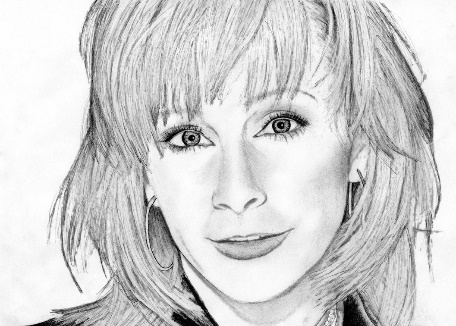 Would Reba trust your sources?                Credible Sources Report – Common Formative Assessment for ResearchThe sources for your research project must be credible, which means that they are accurate and trustworthy.To demonstrate that you are using credible sources, answer the following questions and get your teacher’s signature of approval before writing your research project.Your teacher’s signature of approval goes here:   X ______________________________________Source Title:								Source Author:RelevantWhich research question is answered by this source?ExpertHow is this author an expert on the topic? (What are this author’s credentials?)Biased/Unbiased Is this source biased? How do you know?AccurateCan you verify the information from this source through other credible sources?